Сценарий утренника «Новогодние чудеса с Фиксиками»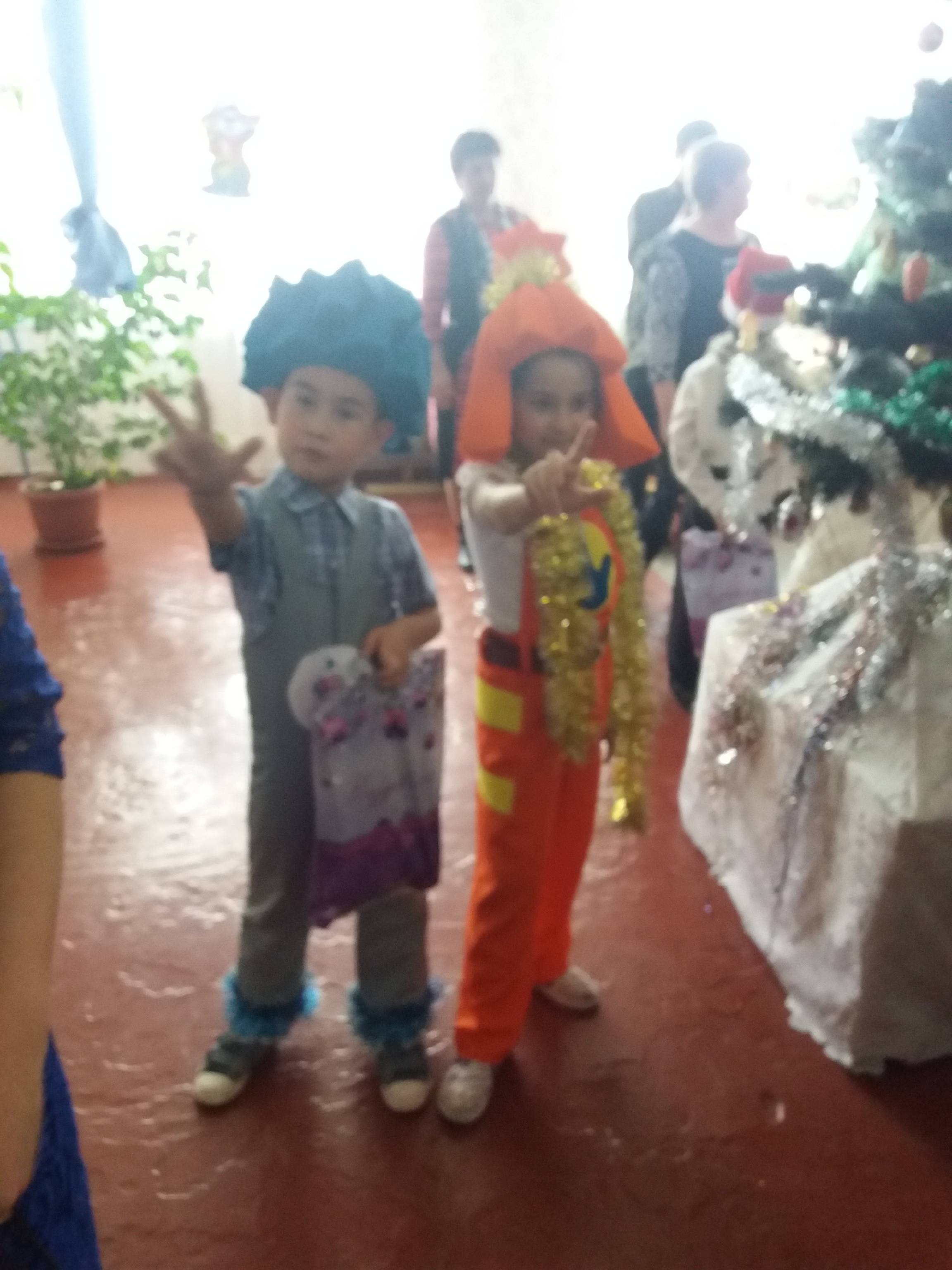 Провела:                                                   учитель начальных классов                                                  Салединова Фотима МудесеровнаДети входят под музыку водят хоровод «Рождественская песня….»№11В.К нам пришел веселый праздникФантазер, шутник, проказникОн подарит песни, сказки Всех закружит в шумной пляскеУлыбнется, подмигнет, этот праздник – Новый год!!!Дети читают стихи:Арсен:Минувший год был годом славнымНо время торопливое не ждетЛисток последний сорван календарныйНавстречу нам шагает Новый год.Эвелина:  Новый год к нам спешит, мы его так ждали.Нас с собой позовет в сказочные дали.Пусть уносит прошлый год старые ошибки,Новый год всем раздает светлые улыбки.Песня «Шел по лесу Д.М.» 1 класс №2Давид:С новым годом мамы,С новым годом папы.С праздником поздравитьМы вас очень рады.Чем больше гостей, чем больше друзей,Тем будет у нас веселей.Ленур:Сегодня в этом залеРасскажем мы о том,Как новогодний праздникПриходит в каждый дом.Ольга:О том, как ярко светятся Гирлянды из огнейО том, что нету праздникаПрекрасней и светлей.ПолинаНам сказочная фея Откроет в сказку дверь.Стоит в кругу, робея,Украшенная ель.Виктория:Зеленые ресницыВ игрушках, мишуреИ говорим «Спасибо»Мы, елочка, тебе.Николай:С волненьем ожидаемПрихода мы гостей И сказочных героевИ магов и зверей.Эльвина:И Дедушку МорозаКонечно позовемЕго мы непременно На праздник елки ждем.Артур:Елочка, здравствуй, красавица наша.Год как не виделись мы.Кажется, ты еще ярче и крашеСтала с прошедшей зимы.Анастасия:Мы много споем тебе песенТвой праздник отпразднуем веселоПусть в памяти нашей останетсяНарядная елка – красавица.Тимур Новый год! Новый год!Дед Мороз ко мне идетРасскажу ему стишокПолучу конфет мешокАнифе:Скорей в хороводПусть каждый поетВсех елка чудесная ждет.Чем больше гостейЧем больше друзейТем будет у нас веселей.Танец «Вальс 1 класс» №32В.  Странный слышится шумок,         Тихо дети, все молчок (гаснет елка)          Что же случилось с нашей гирляндой?         Ой, гирлянда перегорела, а у нас другой нет. Что же делать?         Может Дед мороз, нам и так подарки подарит, без огоньков?         (дети: нет без огоньков не подарит)1В. А  что же нам делать?Фон № 4 Звучит музыка «А кто такие Фиксики?» и в зал вбегают Симка и Нолик.Симка. Привет новогодний вам друзья. А вот и мы. Я – Симка, а вот он – Нолик. Пришли к вам праздновать Новый год! Тыдыщ!!!!!А что вы такие грустные? Дети отвечают, что гирлянда не работает.Нолик. Ой так, это пара пустяков. Стоит ли из-за этого грустить. Сейчас мы, что-нибудь придумаем(убегают за елку)Симка.Так мы закончили проверку лампочек. А ну-ка давайте еще раз скажем заклинание:Трында-брында, ра-ра-ра              Зажигать огни пораНолик.  Люли-трули, ги-ги-ги              Зажигайтесь огоньки!Что-то вы плохо произносите заклинание, контакта с лампочками нет. Ну-ка еще разок:Симка.Трында-брында, ра-ра-ра              Зажигать огни пораНолик.  Люли-трули, ги-ги-ги              Зажигайтесь огоньки!   Ура!!! Фиксики. Тыдыщ!!!В. Спасибо вам Фиксики за помощь.Симка. Пожалуйста! Обращайтесь! А мы хотим станцевать  с мальчишками супер модный танец. Согласны?Мальчикитанцуют танец Санта – Клаусов №5Фон № 6 Вбегает Баба Яга с ноутбуком.Б.Я.а меня то вы узнали?Дети. Да! Баба Яга!Б.Я. Да Костяная нога!Я летела на метле, очутилась на земле.Люди! Люди! Караул!Крякнулся и Хром и ГуглЯндекс глючит, Мэйл молчит. 1 В.Ну и хорошо. Поменьше всяких гадостей хорошим людям делать будешь.Б.Я. Я и так стала хорошей.Мочи нет одной мне жить, с вами я хочу дружить,Надоело мне летать в этой старой ступеНадоело совершать скверные поступкиЯ расстанусь с помелом, ступу сдам в металлолом.Только помогите, интернет включите.Фон № 7 Игра с Б.Я. «Собери снежки»1 В. Ну, что же видим ты и впрямь исправилась. Симка, Нолик помогите, интернет скорей включите.Фиксики подбегают к Б.Я. и включают интернет.Б.Я. Ура! Ура! Получилося друзья!За это пусть без опозданья все ваши сбудутся желанья.Пусть будет весело вокруг, пусть будет рядом верный друг.И каждый день, как Новый год, вас в сказку добрую зовет!До свидания! (убегает)Симка. Вы все славные ребята, и сейчас я вас прошуОтвечайте «да» или «нет», если знаете ответ.Что на праздник можно подарить и под елку положить?(«да» - хлопать, «нет» - топать)С. В мешочках леденцы?... А с капустой голубцы?...Н. Разные конфеты?....Вкусные котлеты?...С. Бублики, баранки?.... Из-под кофе банки?...Н. Апельсины, мандарины?... Макароны и сардины?...С. Цветные карамельки?... Копченые сардельки?....Н. Халва, изюм, орешки?... Горячие пельмешки?… С. Молочные ириски?... С горчицею сосиски?...Н. Чеснок и баклажаны?... Яблоки, бананы?...С. Молодцы ребята, браво! Отвечали вы на славу! Тыдыщ!!!В. Вот и замечательно. А мы продолжим наш новогодний праздник.        Надо торопиться, друзья, ведь Новый год уже спешит к нам.Ребята, давайте вместе позовем Дедушку Мороза, чтобы ему было легче нас найти.В. Ну-ка дружно, ну-ка вместе: Дедушка Мороз!!! Родители, с нами вместе покричите, Деда Мороза позовите! (зовут)Д.М. (из-за двери) Слышу! Слышу!Я спускаюсь к вам на крышу!Ой, я тут попал в компот!Здесь, наверное, кухня ваша,И оладьи есть и каша,Одну минуту и я у вас.Фон № 8 Звучит музыка и входит Дед Мороз со Снегурочкой.Д.М. Здравствуйте, ребята. Здравствуйте, взрослые.С новым годом поздравляюСчастья радости желаюСветлой жизни, сто годовИ здоровья сто пудовСлавный праздник будет тутВижу, что ребята ждут!Снегурочка. Здравствуйте детишки,Девчонки и мальчишки!С новым счастьем, с Новым Годом!С новой радостью вас всех!Пусть звучат под этим сводомПесни, музыка и смех!Танец «Вальс 3-4 класс» №92В. Дедушка, ты наверное устал, присядь, отдохни. Может чайку горяченького?Д.М. Спасибо, только горячий чай не пью. Лучше подую, остужу.Дует, дует… пока чай не превращается в снег, который высыпает из чашки.Снегурочка. Дедушка Мороз, так ты все можешь заморозить? Пожалуй, и ребят наших тоже заморозишь?Д.М. Заморожу…2В. А это мы сейчас посмотрим! Ребята наши быстрые и шустрые, их не так просто заморозить.Фон № 10 Игра «Сейчас я заморожу вам… носики, ушки, животики..»Д.М. Ох и славно поиграли..Только вижу,что устали.Да и я бы посидел,На детишек посмотрел.Знаю, что стишки учили,Вот меня б и удивили.Дети читают стихиРуслан Новый год вот-вот придетВсем он радость принесетЕлочка зажжётся яркоДед мороз вручит подаркиСказка в двери постучитсяЧудо зимнее случитьсяВсе исполняться мечтыИ счастливым станешь ты.МеметПраздник лучший, праздник славныйДля детишек самый главныйЖдут они свои подаркиКонфет и мандаринов яркихВеселья, песен, хороводовА взрослые свои невзгодыВ новый год все забываютТакое только раз бываетЭльвинаЧем старше становлюсьТем больше верю в чудоЯ елочкой явлюсьИ ждать подарков будуКогда мне дед морозС седою бородойИх привезет обозИ увлечет игроюНе важно сколько летЧто в школу уж пора На новый год конфетВсегда ждет детвораСабина Скоро, скоро, новый годОн торопиться идетПостучится в двери к нам Дети здравствуйте я к вамПраздник мы встречаемЕлку наряжаемВешаем игрушки шарики хлопушкиСкоро дед мороз придетНам подарки принесетЯблоки конфетыДед мороз, ну где-ты?ЯрикНовый год во всю к нам мчитсяЧудо ведь должно случитьсяИ ждать осталось не так долгоГорит огнями ярко елкаВладик 5а.Каким он будет этот праздникЧто принесет с собою вновь?Я знаю, принесет он счастье,Надежду, веру и любовь.Виталий Ждет с улыбкою народЭто праздник круглый годНовым годом он зоветсяИ вот - вот он к нам вернетсяБудем радостно встречать И о старом, не скучать.Тамила Каким же будет Новый годНикто не знает на передЧем он запомниться друзья?Что в нем исполнится не зря?Все чудо ждут и в эту ночьПроблемы прогоняют прочьОн постучится в твою дверьТы только в это очень верьПесня «Новогодний хоровод» - 4 класс №11Д.М. Молодцы! Порадовали дедушку. Внученька, а порядок ли в наших владениях?Снегурочка. Да, какой порядок дедушка. Снега нет, сосулек нет, про метель я вообще молчу. Насыпал бы хоть чуточку снега, детишкам на забаву.Д.М. Хорошо, сейчас подую холодным воздухом, волшебным – станет прохладно и закружатся снежинки.Танец «Снежинок» (девочки) №12Снегурочка. Ого, сколько снега навалило. Теперь и поиграть можно.Симка. Ребята, а у меня и подходящая игра есть,  а  ну-ка отгадайте наши загадки, а родители пусть вам помогут.Симка. Пар пустил дракон хвостатый             И разгладил шарфик мятый (утюг) Тыдыщ!!!Нолик. Даже и в июльский зной             В нем морозно как зимой (холодильник)Тыдыщ!!!Симка. Из ковра чистюля-робот             Тянет пыль и грязь в свой хобот (пылесос)Тыдыщ!!!Нолик. Глядя на экран в квартире             Видим, что твориться в мире (телевизор) Тыдыщ!!!Симка. Сушит ветер суховейКудри мамочки моей (фен) Тыдыщ!!!Нолик. Молодцы ребята, все отгадали. 1В. Вы хлопать не разучились?... А топать?... А руками махать?... А стихи читать?... Тогда давайте Дедушке Морозу еще стишки почитаем.Лиля Здравствуй, Дедушка родной
С белоснежной бородой!
Очень ждали мы тебя,
Снег лопатою гребя,
Чтобы ты не заблудился,
Чтоб, родной, не простудился.Фатима
Будь же гостем дорогим,
Всеми детками любим!
Поиграй ты с нами, спой,
Полюбуйся мишурой,
Нашей елочкой красивой
И работой кропотливой!Рома
Когда приходит Новый год,
Мы ждем большого чуда!
К нам Дед Мороз приходит в дом,
Издалека оттуда:
Где вечный снег,
И много льда,
Кружит снежинками пурга,
Где снегири летают,
И айсберги не тают!Паша  Нас зима морозом дразнит
И зовет в снежки играть,
Ну а мы веселый праздник
Приготовились встречать!

ТимурЕлку пышно нарядили,
Научились танцевать
И стишки мы заучили,
Чтоб у елки рассказать!Эльдар
А у елочки моей
Много ярких фонарей,
И снежок из ваты,
Мягкий и мохнатый,
А еще шары цветные,
И сосульки ледяные,
Удивится дед Мороз
Красоте такой,
И подарки принесет
Он ко мне домой!
Песня «Потолок ледяной » 2 класс №13В. Вот и подошел к концу наш праздник. Дед Мороз, а ты нечего не забыл?Д.М. Вроде, ничего2 В. Дети, что забыл Дед Мороз?Дети. ПодаркиСнегурочка.  Известно всем под Новый годЛюбой из нас подарков ждетКому-то утром Дед МорозВ большой корзине их принесНо и для вас здесь в добрый часПодарки Дед Мороз припас!Фон № 14 Дед Моро и Снегурочка раздают подарки.Д.М. Мы скажем до свидания друг другуИ вновь расстанемся на годА через год опять завоет вьюгаИ Дедушка Мороз с зимою к вам придетСнегурочка. Вы только нас совсем не забывайтеВы ждите нас мы с дедушкой придем Вновь песнями и танцами встречайтеА мы вам новые подарки принесем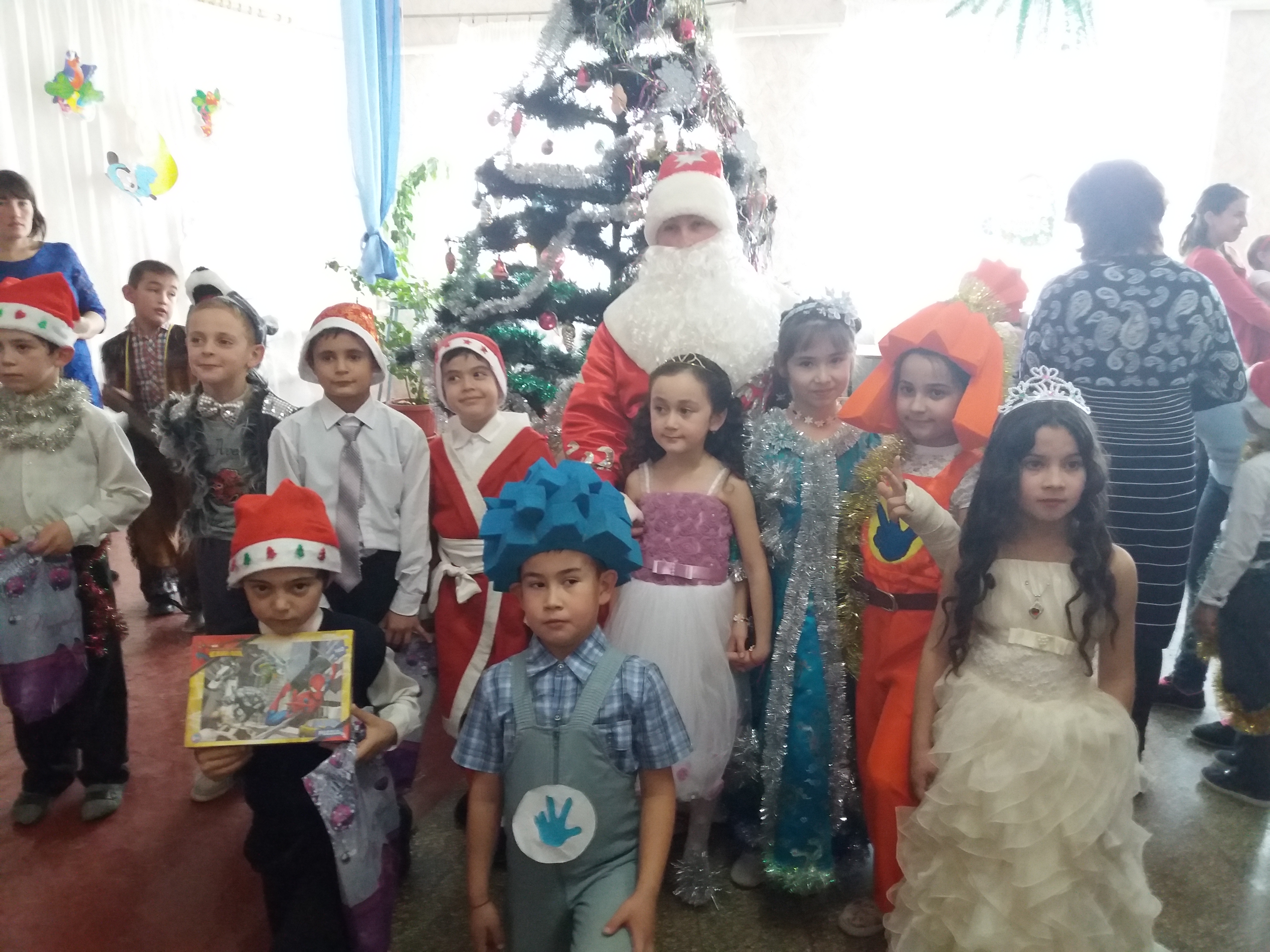 Хоровод «Пока часы 12 бьют » № 151 В. Пора друзья проститься нужно       Всех поздравляю от души       Пусть новый год встречают дружно       И взрослые и малыши!2 В. Мы в Новом году вам желаем успехаПобольше веселого, звонкого смехаПобольше веселых друзей и подруг       Чтоб все с вами вместе смеялись вокруг       Счастливого вам Нового года!